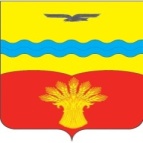 СОВЕТ ДЕПУТАТОВмуниципального образования Кинзельский сельсоветКрасногвардейского районаОренбургской областитретьего созывас. КинзелькаРЕШЕНИЕ29.08.2017                                                                                                                       № 19/2О внесении изменений и дополнений в Правила землепользования и застройки  муниципального образования Кинзельский сельсовет Красногвардейского района Оренбургской области, утвержденные решением Совета депутатов муниципального образования Кинзельский сельсовет от 18.12.2013 №30/2                В соответствии со статьей 31, 33 Градостроительного кодекса Российской Федерации,  Уставом муниципального образования Кинзельский сельсовет  Красногвардейского района Оренбургской области,  рассмотрев  заключение  комиссии о подготовке проекта решения Совета депутатов «О внесении изменений и дополнений в Правила землепользования и застройки  муниципального образования Кинзельский сельсовет Красногвардейского района Оренбургской области, утвержденные решением Совета депутатов муниципального образования Кинзельский сельсовет от 18.12.2013 №30/2» от 03.07.2017 года,  Совет депутатов решил:1. Внести изменения и дополнения в Правила землепользования и застройки  муниципального образования Кинзельский сельсовет Красногвардейского района Оренбургской области, утвержденные решением Совета депутатов муниципального образования Кинзельский сельсовет от 18.12.2013 №30/2, согласно приложению.2. Обнародовать изменения и дополнения в  Правила землепользования и застройки  муниципального образования Кинзельский сельсовет Красногвардейского района Оренбургской области, утвержденные решением Совета депутатов муниципального образования Кинзельский сельсовет от 18.12.2013 №30/2, путем размещения на информационном  стенде в администрации сельсовета, а так же на информационных стендах во всех населенных пунктах сельсовета.3. Установить, что настоящее решение вступает в силу после обнародования и подлежит размещению на  официальном сайте муниципального образования Кинзельский сельсовет Красногвардейского района kinzelka.ru в разделе «Землепользование и застройка».4. Возложить контроль за исполнением настоящего решения на постоянную комиссию по вопросам социального развития, благоустройству, правопорядку и статусу депутата.Глава сельсовета -Председатель Совета депутатов                                                                             Г.Н. РаботяговРазослано: в дело, администрации района, отделу архитектуры и градостроительства, комиссии по вопросам социального развития, благоустройству, правопорядку и статусу депутатов, прокурору района, для обнародования. 